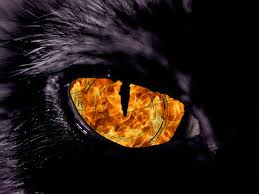 2018 CROSS COUNTY SCHEDULEHEAD COACH: MORGAN HENSON: morgs78727@yahoo.comDATEOPPONENTTIMELOCATIONAUGUST 31WINTER SPRINGS INVITATIIONALTBDTBDSEPTEMBER 29HAGERTY INVITATIONALTBDTBDOCTOBER 6WINDERMERE INVITATIONALTBDTBDOCTOBER SAC CONFERENCETBDTBD